Betreff: Unterstützung des Projektes „Hackerspace Saarland“ des Technik Kultur Saar e.V.Sehr geehrter Herr Gillo,
sehr geehrte Damen und Herren,wir möchten Sie hiermit über unseren gemeinnützigen Verein informieren und Sie um Unterstützung unseres Vorhabens der Eröffnung eines Hackerspaces in Saarbrücken bitten. Bevor wir konkrete Anfragen an Sie richten finden Sie im folgenden Abschnitt zuerst Informationen über unsere Motivation und Ziele.Hackerspaces sind offene Räume, in denen man sich trifft, um gemeinsam an Projekten, Workshops, Vorträgen und anderen sozialen Aktivitäten mit technischem Hintergrund zu arbeiten oder teilzunehmen. Der Hackerspace als Räumlichkeit stellt die Infrastruktur für solche Aktivitäten bereit und dient als Anlaufpunkt für Interessierte. Das Ziel des Vereins “Technik Kultur Saar e.V.” ist es, eben einen solchen Raum in Saarbrücken zu schaffen und ihm als rechtliches Rahmenwerk zu dienen. Der Verein möchte den kreativ-kritischen Umgang mit Technik fördern und hält einen Hackerspace für das ideale Mittel dazu. Nach einem halben Jahr der Vorbereitung wurde der Verein im Dezember 2011 in Saarbrücken gegründet und umfasst aktuell 18 aktive Mitglieder und mindestens ebenso viele zusätzliche Besucher und Interessierte. Der Verein macht es sich zur Aufgabe technische Entwicklungen offen zu legen, diese Themen in die Gesellschaft zu tragen und durch praktische Projekte Erfahrungen aus erster Hand mit diesen neuen Möglichkeiten zu machen. Weitere Infos über den Verein und Projekte finden Sie auf unserer Webseite „www.hacksaar.de“.Aktuell finden regelmäßig (jeden Mittwoch) Stammtisch- und Projekt-Treffen im „Label M“ (Werkstatt für Jugendkultur e.V.) statt. So wurden bereits kreative Projekte mit dem Saarbrücker Fotografieverein „studioCOMMUNITY e.V.“ durchgeführt und Workshops veranstaltet. Im Anhang an dieses Schreiben finden Sie zwei Bilder, die bei diesen Aktivitäten entstanden sind. Weiterhin organisieren wir regelmäßig Workshops beispielsweise im Bereich 3-D-Drucken, um derlei kreative und neue Technologien Interessierten zugänglich zu machen.Die stets steigende Zahl von Mitgliedern und Gästen erfordert jedoch eigene Räumlichkeiten, um Diskussionen, Projekte und Workshops durchführen zu können. Aus diesem Grunde ist der Verein seit geraumer Zeit auf Raumsuche, um einen „Hackerspace“ als Vereinsräumlich-keit beziehen zu können. Aus diesem Grund kontaktieren wir Sie und bitten um Unterstützung in dieser Angelegenheit, da die Stadt sowohl selbst über mögliche Ressourcen als auch die Kontakte zu den unterschiedlichen Institutionen verfügt.Weiterhin suchen wir zur Etablierung des Vereins im Saarland und speziell in Saarbrücken finanzielle Unterstützung und würden uns über Empfehlungen und Informationen zu Fördermöglichkeiten für unseren gemeinnützigen Verein freuen.Da wir mit unseren Zielen und Aktivitäten auch einen Beitrag für die Jugend- und Kulturarbeit in Saarbrücken leisten wollen, würden wir uns über eine Kontaktaufnahme durch Sie oder einen weiteren thematisch zuständigen Fachbereich und mögliche Kooperationen sehr freuen und verbleiben mit freundlichen Grüßen.Steffen WeberVorstandsvorsitzender





Charlotte BritzOberbürgermeisterin der Landeshauptstadt SaarbrückenXXXXXXXXXXXXPostfach 10 XXXXXX66XXX Saarbrücken	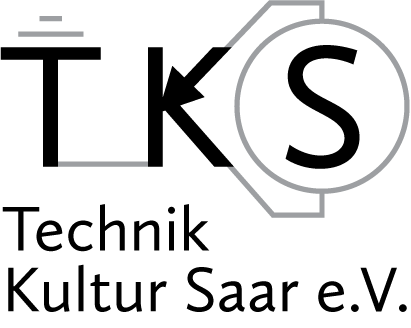 Steffen WeberVorstandsvorsitzenderJohannisstrasse 1166111 SaarbrückenE-Mail: vorstand@hacksaar.deSaarbrücken, den 06.06.12